ΠΡΟΓΡΑΜΜΑ ΣΥΝΕΝΤΕΥΞΕΩΝ ΥΠΟΨΗΦΙΩΝ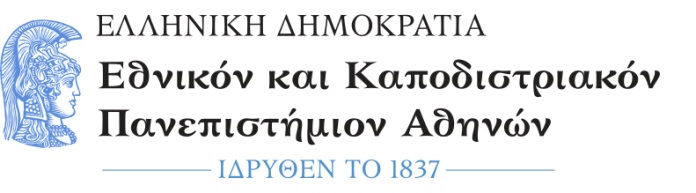 ΣχολήΟικονομικών και Πολιτικών ΕπιστημώνΤμήμαΕπικοινωνίας και Μέσων Μαζικής ΕνημέρωσηςΠρόγραμμαΜεταπτυχιακών Σπουδών"ΠΟΛΙΤΙΚΗ ΚΑΙ ΔΙΑΔΙΚΤΥΟ"ΤΡΙΤΗ 17/9/2019ΤΡΙΤΗ 17/9/2019ΤΕΤΑΡΤΗ 18/9/2019ΤΕΤΑΡΤΗ 18/9/2019ΠΕΜΠΤΗ 19/9/2019ΠΕΜΠΤΗ 19/9/2019ΟΝΟΜΑΤΕΠΩΝΥΜΟΩΡΑΟΝΟΜΑΤΕΠΩΝΥΜΟΩΡΑΟΝΟΜΑΤΕΠΩΝΥΜΟΩΡΑ14:0016:0011:0014:1516:1511:1514:3016:3011:3014:4516:4511:4515:0017:0012:0015:1517:1512:1515:3017:3015:4517:4516:0018:0016:1518:1516:3018:3016:4518:4517:0019:0017:1519:1517:3017:4518:0018:1518:3018:45